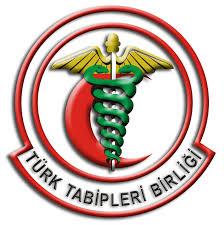 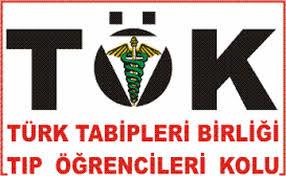 ÇANAKKALE TIP ÖĞRENCİLERİ KOLU 1.ULUSAL TIP EĞİTİMİ ÖĞRENCİ BULUŞMASI BAŞVURU FORMUSAĞLIKLI YARINLAR İÇİN NİTELİKLİ TIP EĞİTİMİ
10-11 EKİM 2015Ad Soyad : 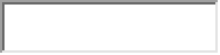 Cinsiyet : Geldiğiniz İl:Tel. No : Mail Adresi:Katılım Şekliniz :  Katılım(+2gün öğle yemeği) + Konaklama(1gece+kahvaltı) + Gala Yemeği —75TL—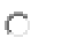  Katılım(+2gün öğle yemeği) + Gala Yemeği —35TL— Katılım(+2öğlen yemeği)—10TL—            Dönem :  1.sınıf 2.sınıf 3.sınıf 4.sınıf 5.sınıf 6.sınıfÜniversite : Katılmak istediğiniz Atölye Çalışmasını istek sırasına göre belirtiniz :  Nitelikli tıp eğitimi nasıl olmalıdır? TUS, alternatif sınama yöntemleri, çözüm önerileri İntörnlük eğitimi nasıl olmalıdır?Eklemek İstedikleriniz : 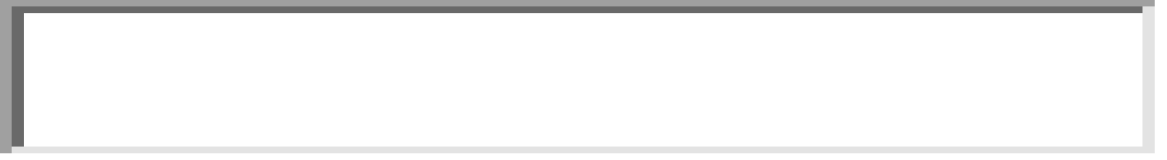 ÖNEMLİ NOTLAR:Başvurular 20 Ağustos-20 Eylül tarihleri arasında yapılacaktır.Doldurduğunuz başvuru formunu ttb.catok@gmail.com adresine yollayıp katılım ücretlerini Ziraat Bankası, Çanakkale şubesi Hesap Numarası: 72-50623371-5003IBAN: TR 3400 0100 0072 5062 3371 5003Tuğçe Şevval Yıldız adına yatırarak katılım sağlayabilirsiniz.                                 ÖĞRENCİ GÖZÜNDEN TIP EĞİTİMİ DEĞERLENDİRMESİDeğerli arkadaşlar,1. Ulusal Tıp eğitimi Öğrenci Buluşması düzenleme komitesi olarak oluşturduğumuz bu anketi uygulama amacımız, elde edeceğimiz bilgileri programda yer alan öğrenci gözünden tıp eğitimi sunumunda yol gösterici olarak kullanmaktır. Katılımınız ve desteğiniz daha verimli bir buluşmanın ilk adımı olacaktır.  Zaman ayırıp katkı sağladığınız için teşekkür ederiz.Fakültenizde almakta olduğunuz tıp eğitiminden memnun musunuz?Aldığınız eğitimde gördüğünüz en önemli eksiklik nedir?Eğer eğitimde bir şeyleri düzeltme olanağınız olsaydı ilk düzelteceğiniz şey ne olurdu?Stajyer öğrenci olarak yeterli uygulamalı eğitim görüyor musunuz?Sizce mevcut eğitim sisteminde TUS’un yeri nedir?İntörnlük sırasında yaşadığınız en önemli sıkıntı nedir?Eğitiminiz tamamlandığında hekimlik mesleğine hazır olacağınızı düşünüyor musunuz?Cevabınızın nedenini yazınız: …………………………………………………………..……………Ekimde Çanakkale’de görüşmek üzere. ☺( ) Memnunum( ) Memnun değilim( ) Kısmen Memnunum( ) Teorik eğitim yükünün gereğinden fazla olması( ) Laboratuar olanaklarının yetersiz olması( ) Kontenjanların Fakülte kapasitesinden fazla olması( ) Stajlar sırasında alınan pratik eğitimlerin yetersiz olması( ) teorik derslerin verimsiz olması( ) Diğer (belirtiniz)……………………………………………………………………………………………….( ) Kontenjanları azaltırdım( ) Eğitici eğitimine önem verir, akademik kadronun niteliğini artırırdım( ) Amfi ve polikliniklerin fiziki koşullarını eğitimimize uygun şekilde düzenlerdim( ) Teorik eğitim yükünü azaltır, daha temel, işlevsel ve kalıcı olmasını sağlardım( ) Sınav sistemini değiştirirdim( ) Diğer(belirtiniz)………………………………………………………………………………………………..( ) Görüyorum( ) Görmüyorum( ) Bazı stajlarda görüyorum( ) TUS temel eğitim sürecimizi etkilememektedir.( ) Eğitimin içeriği TUS’a yönelmekte, TUS yetkin birer pratisyen olmamızı olumsuz etkilemektedir.( ) TUS tıp eğitiminde temel amaç haline gelmiştir.( ) Diğer(belirtiniz)…………………………………………………………………………………………………( ) Hekimlik dışında yaptırılan işler( ) Uygulamaların belli bir standardizasyonunun olmaması( ) İntörn odalarının olmaması( ) Mobbing uygulanması( ) İntörn maaşının ve sigortasının yeterli olmaması( ) Diğer(belirtiniz)………………………………………………………………………………………………..( ) Düşünüyorum( ) Düşünmüyorum